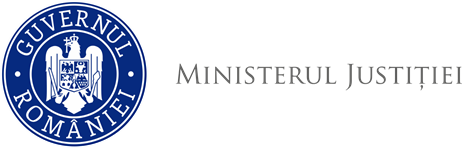 NOTĂ DE FUNDAMENTAREPentru considerentele de mai sus, am elaborat prezentul proiect de Hotărâre a Guvernului pentru aprobarea indicatorilor tehnico-economici ai obiectivului de investiții „Reparații capitale și modernizare Palatul de Justiție Cluj, situat în municipiul Cluj-Napoca, P-ța Ștefan cel Mare, nr.1, jud. Cluj”, indicatori care, în forma prezentată, au fost avizați de Consiliul Interministerial de Avizare Lucrări Publice de Interes Național și Locuințe, iar proiectul de ministerele interesate, proiect pe care îl supunem spre aprobare.                                                        MINISTRUL JUSTIȚIEI                                              MARIAN CĂTĂLIN PREDOIU                                                     Avizăm favorabil:                        MINISTRUL DEZVOLTĂRI, LUCRĂRILOR PUBLICE ȘI ADMINISTRAȚIEI                                                   ATTILA-ZOLTAN CSEKE                                            MINISTRUL FINANȚELOR PUBLICE                                                          ADRIAN CÂCIUSecțiunea 1 Titlul proiectului de act normativHOTĂRÂRE pentru aprobarea indicatorilor tehnico-economici ai obiectivului de investiții „Reparații capitale și modernizare Palatul de Justiție Cluj, situat în municipiul Cluj-Napoca, P-ța Ștefan cel Mare, nr.1, jud. Cluj”Secțiunea a 2-a Motivul emiterii actului normativSecțiunea a 2-a Motivul emiterii actului normativ1.Descrierea situației actualePrin avizul nr.9 din 21.03.2023 al Consiliului Interministerial de Avizare Lucrări Publice de Interes Național și Locuințe, emis conform Hotărârii Guvernului nr. 150/2010 pentru înființarea, organizarea și funcționarea Consiliului Interministerial de Avizare Lucrări Publice de Interes Național și Locuințe, cu modificările și completările ulterioare, au fost avizați indicatorii tehnico-economici ai obiectivului de investiții „ Reparații capitale și modernizare Palatul de Justiție Cluj”.Imobilul este situat in zona centrala a Municipiului Cluj Napoca, în Piața Ștefan cel Mare nr. 1.  În conformitate cu prevederile PUG aprobat cu HCM Cluj-Napoca nr. 493 din 22 decembrie 2014, terenul se afla CP C2 – Zona Centrală situată în afara Incintei Fortificate, iar cladirea Palatului de Justitie Cluj se afla pe lista monumentelor, cod: Cj-II-B-07316, pozitia 13.B.076.Clădirea este amplasata pe un teren  cu o suprafață 11.568 mp, are o formă neregulată în plan, cu dimensiunile maxime generale de 82,69 m x 150,48 m. Suprafața construită este de Sc = 7.127 mp, iar suprafața desfășurată este de Sd = 23.605 mp. Înălțimea la cornișă este de 17,10 m, măsurată de la cota ±0.00 m a construcției (CTA = cca -2.04 m ... -0.725 m).Construcția existentă prezintă zone cu regim de înălțime diferit: P (Parter) / S+P+1E (Subsol + Parter + 1 Etaj) / P+2E (Parter + 2 Etaje) / S+P+2E (Subsol + Parter + 2 Etaje) / S+P+2E+M (Subsol + Parter + 2 Etaje + Mansardă) / P+3E (Parter + 3 Etaje) / S+P+3E (Subsol + Parter + 3 Etaje).Accesul auto în incinta proprietății se face din Calea Dorobanților.Amplasamentul dispune de echipare edilitară completă.Construcția existentă este alcătuită din trei tronsoane care au următoarele dimensiuni generale în plan:Tronsonul 1 (tronsonul vestic)are o formă neregulată în plan, fiind apropiată de forma unui trapez, având 7 curți interioare; lungimea fațadei nordice este de cca 55,00 m, lungimea fațadei vestice este de cca 82,00 m, lungimea fațadei sudice este de cca 44,00 m, iar lungimea laturii estice este de cca 81,00 m;Tronsonul 2 (tronsonul central)are o formă neregulată în plan, fiind apropiată de forma literei U;lungimea fațadei nordice este de cca 52,00 m, lungimea fațadei sudice este de cca 52,00 m, iar lungimea laturii estice este de cca 79,00 m;Tronsonul 3 (tronsonul estic)are o formă neregulată în plan, fiind apropiată de forma literei L;lungimea fațadei nordice este de cca 43,00 m, lungimea fațadei estice este de cca 79,00 m, iar lungimea fațadei sudice este de cca 17,00 m.Clădirea Palatului de Justiție Cluj se află într-o stare precară de conservare, fiind evidente multiple zone și tipuri de degradări, având cauze atât antropice cât și naturale, așa cum reiese din studiile și expertizele de specialitate. În afara de cauzele naturale ale degradărilor,  ca urmare a multiplelor intervenții realizate de-a lungul timpului, cu diverse scopuri- reparații, extindere, supraetajare, mansardare, dezvoltare, modificări funcționale și de destinație, ansamblul Palatului Justiției a suferit diverse transformări, neunitare și, de cele mai multe ori, deficitare, cu mari prejudicii aduse integrității structurale, imaginii de ansamblu și a valorilor arhitecturale-urbanistice și simbolice ale clădirii.  Din punct de vedere funcțional și sanitar, construcția nu corespunde cerințelor de calitate prevăzute de legislația în vigoare.De asemenea, este necesară realizarea tuturor măsurilor de siguranță la incendiu, pentru întreg ansamblul.Din punct de vedere energetic și al sustenabilității, se impune realizarea unui audit energetic, în urma căruia să fie luate măsuri de reducere a consumului de energie. Totodată este necesară restaurarea și conservarea componentelor artistice și readucerea clădirii la formă și volumetria inițiale, recuperarea imaginii originale, având în vedere faptul că ansamblul a fost construit între anii 1900-1902 și reprezintă o etapă deosebit de importantă a patrimoniului arhitectural istoric al orașului.Se vor implementa toate măsurile necesare conformării clădirii la cerințele de calitate impuse de legislația în vigoare, se vor urmări criteriile de performanță se conformitate și se vor analiza strategiile de reducere a costurilor și totodată se vor asigurarea condițiile optime înfăptuirii justiției ca serviciu public care implică în mod esențial o infrastructură adecvată care să faciliteze accesul la justiție.Prin Avizul nr.30/13.05.2021 al Consiliului tehnico-economic al Ministerului Justiției au fost avizate/aprobate Nota conceptuală și Tema de proiectare pentru lucrarea „Reparații capitale și modernizare Palatul de Justiție Cluj”.Prin Avizul nr.101/13.12.2022 al Consiliului tehnico-economic al Ministerului Justiției a fost avizată Documentația de avizare a lucrărilor de intervenții pentru lucrarea „Reparații capitale și modernizare Palatul de Justiție Cluj”.Prin Avizul nr.9/21.03.2023 al Consiliului Interministerial de Avizare Lucrări Publice de Interes National și Locuințe a fost avizată Documentația de avizare a lucrărilor de intervenții pentru lucrarea „Reparații capitale și modernizare Palatul de Justiție Cluj”. 2. Schimbări preconizateFată de situația actuală, scopul final este execuția de lucrări de intervenții, astfel încât să se obțină o consolidare integrală a clădirii, conform normativelor și legislației în vigoare, o reamenajare și o funcționalitate pentru desfășurarea de activităților de justiție, reorganizarea fluxurilor de circulație: public, magistrați și arestați, pe cât posibil să respecte normele în vigoare și să se asigure condiții de acces pentru persoanele cu diverse dizabilități (locomotorii, vizuale, auditive, etc). În conformitate cu prevederile HG. Nr. 907/2016 - privind etapele de elaborare și conținutul-cadru al documentațiilor tehnico - economice aferente obiectivelor/proiectelor de investiții finanțate din fonduri publice următoarea etapă de proiectare este elaborarea Expertizei tehnice a imobilului și a Auditului energetic.Expertiza tehnică a fost elaborată pentru evaluarea construcției existente la acțiuni seismice și gravitaționale, respectiv analizarea posibilității realizării lucrărilor propuse prin tema de expertizare - reamenajare funcțională / modernizare și creșterea eficienței energetice, și prevederea unor soluții de intervenție în consecință.Au mai fost realizate:Expertiză tehnică instalații electrice și curenți slabi;Expertiza biologică;Expertiza componente artistice metal;Expertiza componente artistice piatră;Expertiza componente artistice pictură murală;Studiu istoric;Studiu geotehnic;Teste de materialeDocumentar fotografic;Releveu existent;Releveu deteriorări;Audit energetic;Au fost verificate și evaluate instalațiile existente:Instalațiile termice;Instalația de gaze naturale;Instalația de alimentare cu apă potabilă și incendiu interioară;Instalațiile de canalizare menajeră și pluvială;Branșamentele și racordurile la utilitățile publice (apă -canal, electric);Prin Caietul de sarcini pus la dispoziție de către beneficiar, se propune reamenajarea funcțională / modernizarea construcției existente și creșterea eficienței energetice a acesteia. Astfel, se propun următoarele modificări asupra construcției existente:Desfacerea unor pereți existenți; Realizarea unor noi pereți;Modificări ale dimensiunii unor goluri de uși și ferestre;  Umplerea unor goluri de uși și ferestre; Deschiderea unor goluri de uși și ferestre; Realizarea unor noi scări de circulație interioare; Reamenajarea unor zone de acces în clădire; Montarea unor instalații suplimentare de lifturi; Schimbarea de destinație a zonei de Penitenciar în zonă de Birouri; Refacerea integrală a acoperișului construcției; Reamenajarea curților interioare;Demolarea extinderilor ulterioare cu regim de înălțime P (Parter); Pe lângă aceste lucrări tema de arhitectură propune construcții noi amplasate în curțile interioare 4 și 5. În curtea 3 sunt propuse panouri solare / fotovoltaice care se vor monta pe acoperișul copertinelor noi.Ținând cont de regimul de înălțime al clădirii (P / S+P+1E / P+2E / S+P+2E / S+P+2E+M / P+3E / S+P+3E), de configurația și alcătuirea construcției, de zona seismică , de funcționalitate (clădire aparținând sistemului de justiție), respectiv de categoria de importanță (II) a acesteia, în cadrul prezentei expertize s-a utilizat metodologia de nivel 2. Metodologia de nivel 2 implică: - evaluarea calitativă a clădirii pe baza criteriilor de conformare, de alcătuire și de detaliere a construcțiilor și a nivelului de degradare; - evaluare cantitativă utilizând metode de tip curent de calcul structural și verificări globale ale structurii (ale efectelor acțiunii seismice), în elementele esențiale;În cadrul evaluării calitative și cantitative s-au verificat:Gradul de îndeplinire a condițiilor de alcătuire seismică, R1;Gradul de afectare structurală, R2;Gradul de asigurare structurală seismică, R3;Din punct de vedere al riscului seismic, în sensul efectelor probabile ale unor cutremure, caracteristice amplasamentului, asupra construcției existente analizate în acest caz, expertul încadrează clădirea în clasa de risc seismic RsII, din care fac parte clădirile susceptibile de avariere majoră la acțiunea cutremurului de proiectare corespunzător Stării Limită Ultime, care pune în pericol siguranța utilizatorilor, dar la care prăbușirea totală sau parțială este puțin probabilă.În cadrul analizei structurale a clădirii s-au efectuat și verificări prin calcul ale fundațiilor în urma cărora a rezultat faptul că, presiunea efectivă transmisă de talpa fundațiilor depășește capacitatea portantă a terenului de fundare.Amploarea acestor depășiri este diferită funcție de tipul pereților fiind mai mare în cazul pereților interiori.Astfel, sunt necesare lucrări de consolidare la nivelul sistemului de fundare al construcției. Pe baza celor prezentate mai sus, Expertiză tehnică tratează două situații: Varianta minimală - prin care construcția, după efectuarea lucrărilor de intervenție, să poată fi încadrată în clasa de risc seismic RsIII. Prin abordarea acestei variante pereții preponderenți solicitați la acțiuni seismice se vor consolida cu tencuială cu grile polimerice, iar la nivelul planșeelor se vor monta tiranți. Varianta face posibilă evitarea intervențiilor în zonele protejate din punct de vedere istorico-arhitectural;Varianta maximală - prin care construcția, după efectuarea lucrărilor de intervenție, să poată fi încadrată în clasa de risc seismic RsIII. Prin abordarea acestei variante consolidarea vizează majoritatea pereților structurali de zidărie, exceptând zonele protejate, cu cămășuială din beton armat, iar la nivelul planșeelor se propune o soluție de suprabetonare. Ținând cont de caracterul istorico-arhitectural al clădirii, al degradărilor existente, al hazardul seismic al amplasamentului, expertul recomanda aplicarea soluțiilor de intervenții minimale.Propuneri de intervenție -Varianta MinimalăReferitoare la consolidarea seismică a structurii:Se vor consolida fundațiile tuturor pereților la care este necesară consolidarea structurală;Separarea clădirii în două tronsoane independente;Consolidarea structurală a pereților cu capacitate portantă insuficientă  prin cămășuire cu tencuieli armate cu grile polimerice de înaltă densitate și rezistență;Introducere tiranți orizontali, metalici la nivelul planșeelor;Referitoare la corectarea deficiențelor existente:Hidroizolarea pereților interiori și a pereților exteriori din zona fără subsol;Hidroizolarea pereților perimetrali din zonele cu subsol;Refacerea mortarului din rosturi;Rețeserea zidărie;Reparații fisuri în cadrul pereților;Injectarea de material liant în zonele afectate de fisurare la nivelul planșeelor de tip boltă din cărămidă;Injectarea de material liant în zonele fisurate la nivelul planșeelor de tip bolțișoare din cărămidă cu grinzi metalice;Refacere tencuieli și finisaje exterioare și interioare la pereți;Referitoare la realizarea modificărilor propuse:Demolare/construire pereți din gips-carton/zidărie;Modificări la nivelul golurilor de uși și ferestre;Construire scări interioare, montare instalații de lift;Reamenajarea zone acces, curți interioare;Refacere acoperiș;Demolare extinderi ulterioare cu regim de înălțime P (Parter);Propuneri de intervenție -Varianta MaximalăSe vor consolida fundațiile tuturor pereților la care este necesară consolidarea structurală;Separarea clădirii în două tronsoane independente;Consolidarea structurală a pereților cu capacitate portantă insuficientă  prin cămășuire cu beton armat, pe ambele fețe;Supra betonarea planșeelor;Intervențiile pentru corectarea deficiențelor existente și cele pentru realizarea modificărilor propuse sunt similare cu cele de la Varianta Minimală. Prin raportul de expertiză tehnică pentru instalațiile electrice curenți tari și curenți slabi s-a constatat:Instalațiile electrice existente sunt în stare de funcționare dar nu  corespund actualelor Norme și Normative in vigoare;Prin intervențiile făcute pe parcurs (anii 2005-2006), tablourile electrice au fost modernizate în proporție de 50%, prin lucrări de întreținere; Prin lucrările de mansardare a tronsonului 2, au fost realizate lucrări noi, inclusiv tablouri echipate cu aparataj modern; Existența unor instalații cu durata de funcționare în afara limitei normate, se impune înlocuirea acestora, eșalonat, în funcție de lucrările de modernizare structural și arhitecturală;Se propune ca intervențiile de reabilitare și modernizare să se facă în funcție de importanța acestora, având prioritate cele de la Nivelul 1, care se referă la asigurarea condițiilor optime de exploatare și de securitate la incendiu; Soluțiile tehnice recomandate pentru reabilitarea instalațiilor electrice, se pot realiza eșalonat, în funcție de importanța acestora și posibilitățile de implementare, fără sa sufere clădirea din punct de vedere al finisajelor interioare și exterioare și fără să fie afectată activitatea profesionala.Eșalonarea poate fi realizată pe următoarele nivele propuse: Nivelul 1. Intervenții strict necesare, care nu pot suferi amânări, în vederea asigurării condițiilor de securitate în exploatare și la incendiu. Nivelul 2. Intervenții care pot fi executate în etapa 2-a, dar nu neglijate și care au în vedere modul de intervenție în structura și finisajele interioare ale clădirii. Se propun următoarele soluții tehnice aferente Nivelului1 de intervenție:a. Înlocuirea tuturor tablourilor cu vechime mai mare de 25 ani, care au aparataj depășit fizic  și moral, cu tablouri noi, amplasate pe aceleași locuri cu cele existente; b. Înlocuirea coloanelor de alimentare ale acestor tablouri; c. Înlocuirea tuturor cablurilor cu vechime mai mare de 30 ani care prezintă izolație îmbătrânită; d. Reabilitarea firidelor de branșament existente, inclusiv a racordului din PTS Piața Operei; e. Reabilitarea instalației de protecție împotriva șocurilor electrice, inclusiv a instalației de paratrăsnet; În acest sens se propune montarea unui PDA pe cel mai înalt turn de acoperiș, racordat în cel puțin doua puncta, la priza artificiala de legare la pământ;f. Reabilitarea prin înlocuire a prizei artificiale existente de legare la pământ, urmând a avea o rezistenta de dispersie măsurată de maxim 1 ohm;g. Prevederea unei surse proprii de rezerva (grup electrogen de intervenție), care să asigure alimentarea receptorilor vitali și prioritari, în cazul pierderii tensiunii din sistemul SEN;Sursa se va dimensiona având în vedere asigurarea alimentării cel puțin a următoarelor categorii de receptoare: - echipamente cu rol de siguranța la foc; - 25-30% din iluminatul general si in principal în sălile de judecata; - echipamentele IT;h. Realizarea instalațiilor de iluminat de siguranță prin: - Înlocuirea tuturor corpurilor de iluminat de siguranță pentru evacuare și localizare hidranți de incendiu;-  Realizarea unui iluminat de siguranță antipanică în toate compartimentele cu suprafața mai mare de 60mp, prin montarea de corpuri noi specializate sau prin montarea de KIT-uri la o parte din corpurile de iluminat general;- Realizarea unui iluminat de siguranță pentru circulație, în toate coridoarele clădirii, inclusiv în holurile principale, prin montarea de KIT-uri Ia o parte din corpurile de iluminat general; i. Înlocuirea circuitelor electrice de iluminat și prize, cu vechime mai mare de 25 ani;Pentru zonele unde finisajele nu trebuie afectate, se propune păstrarea tuburilor de protecție și înlocuirea conductoarelor; Instalațiile noi se vor realiza cu cabluri fără halogen. Pentru Nivelul 2 se propun următoarele lucrări de intervenție: a. Completarea tablourilor existente reabilitate in anii 2006-2008, cu aparataj de protecție diferențiala pentru circuitele de prize; b. Înlocuirea corpurilor de iluminat echipate cu tuburi fluorescente, cu corpuri noi echipate cu surse LED, care asigura o economie de energie in jur de 30%, iar cheltuielile de exploatare sunt mult reduse; c. Înlocuirea aparatajului de comutație secundara (prize, întrerupătoare), cu aparataj nou, fiabil, procurat de Ia firme consacrate;d. Reabilitarea sursei existente UPS de la camera SERVER;e. Reabilitarea instalației de iluminat exterior; f. Reabilitarea instalației existente de detecție și semnalizare incendiu, prin reamplasarea elementelor de câmp și completări necesare, prin care se va realiza acoperirea în totalitate a spațiilor din clădire;g. Completarea instalațiilor existente de securitate fizică (supraveghere video și efracție);Prin raportul de expertiză tehnică pentru instalațiile sanitare, stingere a incendiilor, instalații termice și ventilații - HVAC s-a constatat:Instalațiile sanitare și termice ventilare – climatizare din clădirea expertizată nu corespund reglementărilor actuale, astfel încât acestea nu mai pot fi utilizate conform destinației lor cu respectarea legislației și a normelor în vigoare.S-au constatat neconformități cu privire la reglementările privind:Securitatea la incendiu;Igiena, sănătatea și mediu înconjurător;Siguranța și accesibilitatea în exploatare;Economie de energie și izolare termică;Utilizarea sustenabilă a resurselor naturale;În concluziile și recomandările expertizei au fost propuse următoarele categorii de lucrări:Dezafectarea tuturor instalațiilor interioare existente, în cadrul lucrărilor de consolidare, modernizare și refuncționalizare a clădirii;Refacerea în totalitate a instalațiilor sanitare interioare, precum și a celor de stingere a incendiului;Refacerea în totalitate a instalațiilor termice, de ventilare și de climatizare;Includerea în proiectele de refacere a instalațiilor de toate categoriile a cerințelor impuse de reglementările privind performanța energetică a clădirilor administrative, cu respectarea cerințelor privind utilizarea surselor regenerabile conform nZEB-Legea372/2005 (inclusiv modificările aduse prin Legea 101/2020);Prin Auditul energetic s-au identificat următoarele posibile soluții de reabilitare a clădirii din punct de vedere energetic:Sporirea rezistentei termice a planșeului peste subsol, prin fixarea, lipirea sau prinderea cu dispozitive mecanice, a unui strat termoizolant din placi de polistiren extrudat de 10 cm grosime.Sporirea rezistentei termice a plăcii peste sol, prin fixarea, lipirea sau prinderea cu dispozitive mecanice, a unui strat termoizolant din placi de polistiren extrudat de min.5 cm grosime.Sporirea rezistentei termice a pereților exteriori, prin fixarea, lipirea sau prinderea cu dispozitive mecanice, a unui strat termoizolant din placi de polistiren expandat / din saltele de vata minerala, pe fata interioara a acestora, de min. 5  cm grosime.Sporirea rezistentei termice a planșeului peste ultimul nivel, prin fixarea, lipirea sau prinderea cu dispozitive mecanice, a unui strat termoizolant din placi de polistiren extrudat de 10cm grosime.Sporirea rezistentei termice a podului la nivelul șarpantei, peste toate spatiile mansardate, prin fixarea, lipirea sau prinderea cu dispozitive mecanice, a unui strat termoizolant din saltele de vata minerala de 20cm grosime.Înlocuirea tâmplăriei existente, cu tâmplărie eficienta energetic.Utilizarea metodelor alternative de producere a energiei (pompe de căldură, panouri solare, panouri fotovoltaice), după caz.Înlocuirea sistemului de încălzire, prin montarea unor noi centrale termice si a radiatoarelor aferente.Asigurarea calității aerului interior, prin ventilare naturala sau ventilare hibrida, a spatiilor comune;Montarea becurilor economice în locul celor cu incandescenta,Îndepărtarea obiectelor care împiedică cedarea de căldura a corpurilor de încălzit către încăpere;Introducerea între perete și corp static a unei suprafețe reflectante, care să reflecte căldura radianta către încăpere;Curățarea corpurilor de încălzire, după fiecare sezon în care au fost folosite;INDICATORI TEHNICO-ECONOMICIIndicatorii tehnico-economici aferenți obiectivului de investiții au fost avizați:Prin Avizul nr.101/13.12.2022 al Consiliului tehnico-economical Ministerului Justiției a fost avizată Documentația de avizare a lucrărilor de intervenții pentru lucrarea „Reparații capitale și modernizare Palatul de Justiție Cluj”.Prin Avizul nr.9/21.03.2023 al Consiliului Interministerial de Avizare Lucrări Publice de Interes Național și Locuințe a fost avizată Documentația de avizare a lucrărilor de intervenții pentru lucrarea „Reparații capitale și modernizare Palatul de Justiție Cluj”, conform prevederilor Hotărârii Guvernului nr. 150/2010 pentru înființarea, organizarea și funcționarea Consiliului Interministerial de Avizare Lucrări Publice de Interes Național și Locuințe, cu modificările și completările ulterioare.Prin prezentul act normativ valorile din devizul general aferent obiectivului de investiții au fost rotunjite în plus sau în minus prin aplicarea principiului conform căruia, dacă cifra primei zecimale după virgulă este mai mare de 5, atunci se rotunjește la 1, iar dacă acesta este mai mică de 5, se rotunjește la 0, cu excepția valorii totale a investiției care a fost rotunjită astfel încât să se respecte relația matematică dintre sume.3. Alte informațiiNu au fost identificate.Secțiunea a 3-aImpactul socioeconomic al proiectului de act normativSecțiunea a 3-aImpactul socioeconomic al proiectului de act normativ1. Impactul macroeconomicProiectul de act normativ nu se referă la acest subiect11.Impactul asupra mediului concurențial și domeniul ajutoarelor de statProiectul de act normativ nu se referă la acest subiect2. Impactul asupra mediului de afaceriRealizarea obiectivului de investiții, poate conduce la îmbunătățirea activității societăților de construcții și societăților furnizoare de materii prime și materiale în domeniul construcțiilor.21.Impactul asupra sarcinilor administrativeProiectul de act normativ nu se referă la acest subiect22.Impactul asupra întreprinderilor mici și mijlociiProiectul de act normativ nu se referă la acest subiect3. Impactul socialScopul final al lucrărilor de execuție preconizate este de a îmbunătăți condițiile în care se desfășoară actul de justiție în cadrul instanțelor judecătorești. Aceste schimbări preconizate vor fi în principal în folosul justițiabililor, aceștia urmând a beneficia de spații adecvate se la standarde europene astfel încât accesul la actul de justiție să fie cât mai facil iar serviciile oferite de o calitate mai bună.4.Impactul asupra mediuluiAgenția pentru Protecția Mediului Cluj a decis CLASAREA NOTIFICĂRII deoarece proiectul nu se supune procedurii de evaluare a impactului asupra mediului.proiectul propus nu intră sub incidența Legii nr.292/2018;proiectul propus nu intră sub incidența art.28 din OUG nr.57/2007, aprobată prin Legea nr.49/2011 cu modificările și completările ulterioare;proiectul propus nu intră sub incidențaart.48 și art.54 din Legea apelor nr.107/1996;5. Alte informațiiNu au fost identificateSecțiunea a 4-a. Impactul financiar asupra bugetului general consolidat, atât pe termen scurt, pentru anul curent, cât și pe termen lung (pe 5 ani) inclusiv informații cu privire la cheltuieli și venituriMii LeiSecțiunea a 4-a. Impactul financiar asupra bugetului general consolidat, atât pe termen scurt, pentru anul curent, cât și pe termen lung (pe 5 ani) inclusiv informații cu privire la cheltuieli și venituriMii LeiSecțiunea a 4-a. Impactul financiar asupra bugetului general consolidat, atât pe termen scurt, pentru anul curent, cât și pe termen lung (pe 5 ani) inclusiv informații cu privire la cheltuieli și venituriMii LeiSecțiunea a 4-a. Impactul financiar asupra bugetului general consolidat, atât pe termen scurt, pentru anul curent, cât și pe termen lung (pe 5 ani) inclusiv informații cu privire la cheltuieli și venituriMii LeiSecțiunea a 4-a. Impactul financiar asupra bugetului general consolidat, atât pe termen scurt, pentru anul curent, cât și pe termen lung (pe 5 ani) inclusiv informații cu privire la cheltuieli și venituriMii LeiSecțiunea a 4-a. Impactul financiar asupra bugetului general consolidat, atât pe termen scurt, pentru anul curent, cât și pe termen lung (pe 5 ani) inclusiv informații cu privire la cheltuieli și venituriMii LeiSecțiunea a 4-a. Impactul financiar asupra bugetului general consolidat, atât pe termen scurt, pentru anul curent, cât și pe termen lung (pe 5 ani) inclusiv informații cu privire la cheltuieli și venituriMii LeiIndicatoriAn curentUrmătorii 4 aniUrmătorii 4 aniUrmătorii 4 aniUrmătorii 4 aniMedia pe 5 ani12345671.Modificări ale veniturilor bugetare, plus/minus, din care:Proiectul de act normativ nu se referă la acest subiectProiectul de act normativ nu se referă la acest subiectProiectul de act normativ nu se referă la acest subiectProiectul de act normativ nu se referă la acest subiectProiectul de act normativ nu se referă la acest subiectProiectul de act normativ nu se referă la acest subiectbuget de stat, din acesta:Proiectul de act normativ nu se referă la acest subiectProiectul de act normativ nu se referă la acest subiectProiectul de act normativ nu se referă la acest subiectProiectul de act normativ nu se referă la acest subiectProiectul de act normativ nu se referă la acest subiectProiectul de act normativ nu se referă la acest subiectimpozit pe profitProiectul de act normativ nu se referă la acest subiectProiectul de act normativ nu se referă la acest subiectProiectul de act normativ nu se referă la acest subiectProiectul de act normativ nu se referă la acest subiectProiectul de act normativ nu se referă la acest subiectProiectul de act normativ nu se referă la acest subiectimpozit pe venitProiectul de act normativ nu se referă la acest subiectProiectul de act normativ nu se referă la acest subiectProiectul de act normativ nu se referă la acest subiectProiectul de act normativ nu se referă la acest subiectProiectul de act normativ nu se referă la acest subiectProiectul de act normativ nu se referă la acest subiectbugete locale:Proiectul de act normativ nu se referă la acest subiectProiectul de act normativ nu se referă la acest subiectProiectul de act normativ nu se referă la acest subiectProiectul de act normativ nu se referă la acest subiectProiectul de act normativ nu se referă la acest subiectProiectul de act normativ nu se referă la acest subiectimpozit pe profitProiectul de act normativ nu se referă la acest subiectProiectul de act normativ nu se referă la acest subiectProiectul de act normativ nu se referă la acest subiectProiectul de act normativ nu se referă la acest subiectProiectul de act normativ nu se referă la acest subiectProiectul de act normativ nu se referă la acest subiectbugetul asigurărilor sociale de statProiectul de act normativ nu se referă la acest subiectProiectul de act normativ nu se referă la acest subiectProiectul de act normativ nu se referă la acest subiectProiectul de act normativ nu se referă la acest subiectProiectul de act normativ nu se referă la acest subiectProiectul de act normativ nu se referă la acest subiectcontribuții de asigurăriProiectul de act normativ nu se referă la acest subiectProiectul de act normativ nu se referă la acest subiectProiectul de act normativ nu se referă la acest subiectProiectul de act normativ nu se referă la acest subiectProiectul de act normativ nu se referă la acest subiectProiectul de act normativ nu se referă la acest subiectProiectul de act normativ nu se referă la acest subiectProiectul de act normativ nu se referă la acest subiectProiectul de act normativ nu se referă la acest subiectProiectul de act normativ nu se referă la acest subiectProiectul de act normativ nu se referă la acest subiectProiectul de act normativ nu se referă la acest subiect2.Modificări ale cheltuielilor bugetare, plus/minus, din care:Proiectul de act normativ nu se referă la acest subiectProiectul de act normativ nu se referă la acest subiectProiectul de act normativ nu se referă la acest subiectProiectul de act normativ nu se referă la acest subiectProiectul de act normativ nu se referă la acest subiectProiectul de act normativ nu se referă la acest subiectbuget de stat, din acesta:Proiectul de act normativ nu se referă la acest subiectProiectul de act normativ nu se referă la acest subiectProiectul de act normativ nu se referă la acest subiectProiectul de act normativ nu se referă la acest subiectProiectul de act normativ nu se referă la acest subiectProiectul de act normativ nu se referă la acest subiectcheltuieli de personalProiectul de act normativ nu se referă la acest subiectProiectul de act normativ nu se referă la acest subiectProiectul de act normativ nu se referă la acest subiectProiectul de act normativ nu se referă la acest subiectProiectul de act normativ nu se referă la acest subiectProiectul de act normativ nu se referă la acest subiect  (ii) bunuri și serviciiProiectul de act normativ nu se referă la acest subiectProiectul de act normativ nu se referă la acest subiectProiectul de act normativ nu se referă la acest subiectProiectul de act normativ nu se referă la acest subiectProiectul de act normativ nu se referă la acest subiectProiectul de act normativ nu se referă la acest subiectbugete localeProiectul de act normativ nu se referă la acest subiectProiectul de act normativ nu se referă la acest subiectProiectul de act normativ nu se referă la acest subiectProiectul de act normativ nu se referă la acest subiectProiectul de act normativ nu se referă la acest subiectProiectul de act normativ nu se referă la acest subiect(i) cheltuieli de personalProiectul de act normativ nu se referă la acest subiectProiectul de act normativ nu se referă la acest subiectProiectul de act normativ nu se referă la acest subiectProiectul de act normativ nu se referă la acest subiectProiectul de act normativ nu se referă la acest subiectProiectul de act normativ nu se referă la acest subiect(ii) bunuri și serviciiProiectul de act normativ nu se referă la acest subiectProiectul de act normativ nu se referă la acest subiectProiectul de act normativ nu se referă la acest subiectProiectul de act normativ nu se referă la acest subiectProiectul de act normativ nu se referă la acest subiectProiectul de act normativ nu se referă la acest subiectbugetul asigurărilor sociale de stat:Proiectul de act normativ nu se referă la acest subiectProiectul de act normativ nu se referă la acest subiectProiectul de act normativ nu se referă la acest subiectProiectul de act normativ nu se referă la acest subiectProiectul de act normativ nu se referă la acest subiectProiectul de act normativ nu se referă la acest subiectcheltuieli de personalProiectul de act normativ nu se referă la acest subiectProiectul de act normativ nu se referă la acest subiectProiectul de act normativ nu se referă la acest subiectProiectul de act normativ nu se referă la acest subiectProiectul de act normativ nu se referă la acest subiectProiectul de act normativ nu se referă la acest subiect(ii) bunuri și serviciiProiectul de act normativ nu se referă la acest subiectProiectul de act normativ nu se referă la acest subiectProiectul de act normativ nu se referă la acest subiectProiectul de act normativ nu se referă la acest subiectProiectul de act normativ nu se referă la acest subiectProiectul de act normativ nu se referă la acest subiectProiectul de act normativ nu se referă la acest subiectProiectul de act normativ nu se referă la acest subiectProiectul de act normativ nu se referă la acest subiectProiectul de act normativ nu se referă la acest subiectProiectul de act normativ nu se referă la acest subiectProiectul de act normativ nu se referă la acest subiect3. Impact financiar, plus/minus, din care:Proiectul de act normativ nu se referă la acest subiectProiectul de act normativ nu se referă la acest subiectProiectul de act normativ nu se referă la acest subiectProiectul de act normativ nu se referă la acest subiectProiectul de act normativ nu se referă la acest subiectProiectul de act normativ nu se referă la acest subiectbuget de statProiectul de act normativ nu se referă la acest subiectProiectul de act normativ nu se referă la acest subiectProiectul de act normativ nu se referă la acest subiectProiectul de act normativ nu se referă la acest subiectProiectul de act normativ nu se referă la acest subiectProiectul de act normativ nu se referă la acest subiectbugete localeProiectul de act normativ nu se referă la acest subiectProiectul de act normativ nu se referă la acest subiectProiectul de act normativ nu se referă la acest subiectProiectul de act normativ nu se referă la acest subiectProiectul de act normativ nu se referă la acest subiectProiectul de act normativ nu se referă la acest subiect4. Propuneri pentru acoperirea creșterii cheltuielilor bugetareProiectul de act normativ nu se referă la acest subiectProiectul de act normativ nu se referă la acest subiectProiectul de act normativ nu se referă la acest subiectProiectul de act normativ nu se referă la acest subiectProiectul de act normativ nu se referă la acest subiectProiectul de act normativ nu se referă la acest subiect5. Propuneri pentru a compensa reducerea veniturilor bugetareProiectul de act normativ nu se referă la acest subiectProiectul de act normativ nu se referă la acest subiectProiectul de act normativ nu se referă la acest subiectProiectul de act normativ nu se referă la acest subiectProiectul de act normativ nu se referă la acest subiectProiectul de act normativ nu se referă la acest subiect 6. Calcule detaliate privind fundamentarea modificărilor veniturilor și/sau cheltuielilor bugetareProiectul de act normativ nu se referă la acest subiectProiectul de act normativ nu se referă la acest subiectProiectul de act normativ nu se referă la acest subiectProiectul de act normativ nu se referă la acest subiectProiectul de act normativ nu se referă la acest subiectProiectul de act normativ nu se referă la acest subiect7.Alte informațiiNu este cazulNu este cazulNu este cazulNu este cazulNu este cazulNu este cazulSecțiunea a 5-aEfectele proiectului de act normativ asupra legislației în vigoareSecțiunea a 5-aEfectele proiectului de act normativ asupra legislației în vigoare1.Măsuri normative necesare pentru aplicarea prevederilor proiectului de act normativ:a)acte normative în vigoare ce vor fi modificate sau abrogate, ca urmare intrării în vigoare a proiectului de act normativ;b)acte normative ce urmează a fi elaborate în vederea implementării noilor dispoziții;Proiectul de act normativ nu se referă la acest subiect11. Compatibilitatea proiectului de act normativ cu legislația în domeniul achizițiilor publiceAchizițiile de servicii de proiectare și execuție de lucrări se vor realiza în conformitate cu prevederile legale în domeniu.2. Conformitatea proiectului de act normativ cu legislația comunitară în cazul proiectelor ce transpun prevederi comunitareProiectul de act normativ nu se referă la acest subiect3. Măsuri normative necesare aplicării directe a actelor normative comunitareProiectul de act normativ nu se referă la acest subiect4. Hotărâri ale Curții de Justiție a Uniunii EuropeneProiectul de act normativ nu se referă la acest subiect5. Alte acte normative și/sau documente internaționale din care decurg angajamente Proiectul de act normativ nu se referă la acest subiect6.Alte informațiiNu au fost identificateSecțiunea a 6-a Consultările efectuate în vederea elaborării proiectului de act normativSecțiunea a 6-a Consultările efectuate în vederea elaborării proiectului de act normativ1.Informaţii privind procesul de consultare cu organizații neguvernamentale, institute de cercetare și alte organisme implicateNu este cazul2. Fundamentarea alegerii organizațiilor cu care a avut loc consultarea, precum și a modului în care activitatea acestor organizații este legată de obiectul proiectului de act normativNu este cazul3. Consultările organizate cu autoritățile administrației publice locale, în situația în care proiectul de act normativ are ca obiect activități ale acestor autorități, în condițiile HG nr.521/2005 privind procedura de consultare a structurilor asociative ale autorităților administrației publice locale la elaborarea proiectelor de acte normativeNu este cazul4. Consultările desfășurate în cadrul consiliilor interministeriale, în conformitate cu prevederile HG nr.750/2005 privind constituirea consiliilor interministeriale permanenteA fost obținut Avizul nr.9/21.03.2023 al Consiliului Interministerial de Avizare Lucrări Publice de Interes Național și Locuințe a fost avizată Documentația de avizare a lucrărilor de intervenții pentru lucrarea „Reparații capitale și modernizare Palatul de Justiție Cluj”, conform prevederilor Hotărârii Guvernului nr. 150/2010 pentru înființarea, organizarea și funcționarea Consiliului Interministerial de Avizare Lucrări Publice de Interes Național și Locuințe, cu modificările și completările ulterioare.5.Informaţii privind avizarea de către:a)Consiliul Legislativb)Consiliul Suprem de Apărare a Tariic)Consiliul Economic și Sociald)Consiliul Concurențeie)Curtea de ConturiNu este cazul6.Alte informațiiNu au fost identificateSecțiunea a 7-aActivităţi de informare publică privind elaborarea şi implementarea proiectului de act normativSecțiunea a 7-aActivităţi de informare publică privind elaborarea şi implementarea proiectului de act normativ1.Informarea societăţii civile cu privire la necesitatea elaborării proiectului de act normativProiectul a fost afișat pe pagina de internet a Ministerului Justiției  conform Legii nr. 52/2003 privind transparența decizională.  2.Informarea societăţii civile cu privire la eventualul impact asupra mediului în urma implementării proiectului de act normativ, precum şi efectele asupra sănătăţii şi securităţii cetăţeanului sau diversităţii biologiceNu este cazulSecţiunea a 8-a.Măsuri privind implementareaSecţiunea a 8-a.Măsuri privind implementarea1.Măsuri de punere în aplicare a proiectului de act normativ de către autoritățile administrației publice centrale și /sau locale-înfințarea unor organisme sau extinderea competențelor instituțiilor existente Nu este cazul2.Alte informaţiiNu au fost identificate